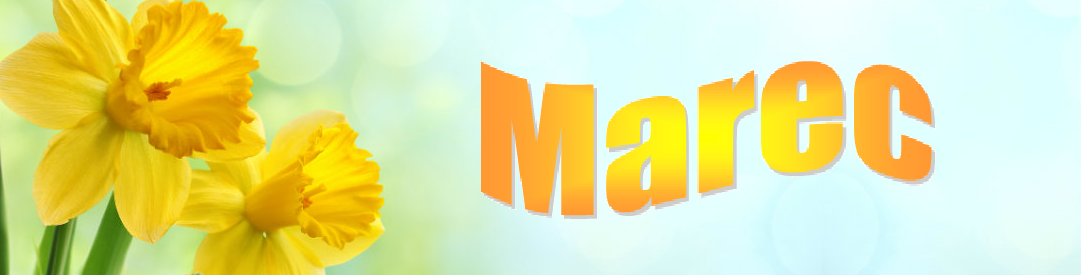 JEDILNIKPridržujemo si pravico do spremembe jedilnika, v primeru, da ni mogoče zagotoviti ustreznih živil.*- Označeni alergeni v živilihPONEDELJEK, 22. 3. 2021PONEDELJEK, 22. 3. 2021MalicaKosiloMini pizza*(gluten pšenica, soja, mleko, ima lahko sledi jajc, sezama in oreškov), sokPorova kremna juha*(gluten pšenica, mleko), ajdovi široki rezanci s sirovo omako*( gluten pšenica, jajce, mleko), zelena solata Pop. malica: Čokoladno mleko*(mleko), piškoti*(gluten pšenica, jajce, mleko)Pop. malica: Čokoladno mleko*(mleko), piškoti*(gluten pšenica, jajce, mleko)TOREK, 23. 3. 2021TOREK, 23. 3. 2021MalicaKosiloKuhano jajce*(mleko),   moravski  kruh*(gluten pšenica in rž, soja, ima lahko sledi jajc, mleka in sezama), kislo zeljeRičet s prekajenim mesom, dnevno  mešani  kruh*(gluten pšenica in rž, soja,  ima lahko sledi jajc, mleka in sezama), jabolčna pita *(gluten pšenica, jajce, mleko)Šolska shema: Korenček, paprikaŠolska shema: Korenček, paprikaPop. malica: Kruh z jogurtovim maslom*(gluten pšenica in rž, soja, mleko, ima lahko sledi jajc in sezama)Pop. malica: Kruh z jogurtovim maslom*(gluten pšenica in rž, soja, mleko, ima lahko sledi jajc in sezama)SREDA, 24. 3. 2021SREDA, 24. 3. 2021MalicaKosiloSadni jogurt*(mleko), koruzna žemljica*( gluten pšenica, ima lahko sledi jajc, soje, oreškov, mleka in sezama), ananasKostna juha z zdrobovimi cmoki*(gluten pšenica, jajce), goveji golaž*(gluten pšenica), kruhova rulada*(gluten pšenica, jajce, mleko), kitajsko zelje s koruzoPop. malica: BananaPop. malica: BananaČETRTEK, 25. 3. 2021ČETRTEK, 25. 3. 2021MalicaKosiloMesno-zelenjavna enolončnica* (gluten pšenica, jajce), domači  delani  kruh*(gluten pšenica in rž, ima lahko sledi jajc, mleka, soje  in sezama)Kostna juha z rezanci*( gluten pšenica, jajce), svinjska pečenka, pražen krompir, zelena solataŠolska shema: HruškaŠolska shema: HruškaPop. malica: Marmeladni rogljič*(gluten pšenica, jajca, mleko, soja, ima lahko sledi sezama in oreškov)Pop. malica: Marmeladni rogljič*(gluten pšenica, jajca, mleko, soja, ima lahko sledi sezama in oreškov)PETEK, 26. 3. 2021PETEK, 26. 3. 2021MalicaKosilo Ajdov žepek s skuto*(gluten pšenica in rž, jajca, mleko, ima lahko sledi soje, oreškov in sezama), sok, hruškaKostna juha ribano kašo*( gluten pšenica, jajce), praženec*( gluten pšenica, jajce, mleko), sadni kompot Pop. malica: Mlečna rezina Lumpi*(gluten pšenica, soja, mleko, jajca)Pop. malica: Mlečna rezina Lumpi*(gluten pšenica, soja, mleko, jajca)